ФГБОУ ВО «Бурятский государственный университетимени Доржи Банзарова»Кафедра перевода и межкультурной коммуникацииИНФОРМАЦИОННОЕ ПИСЬМОВсероссийская научно-практическая онлайн-конференция«ЭКОЛОГИЯ. КОММУНИКАЦИЯ. ПЕРЕВОД»30 сентября – 1 октября 2020 г.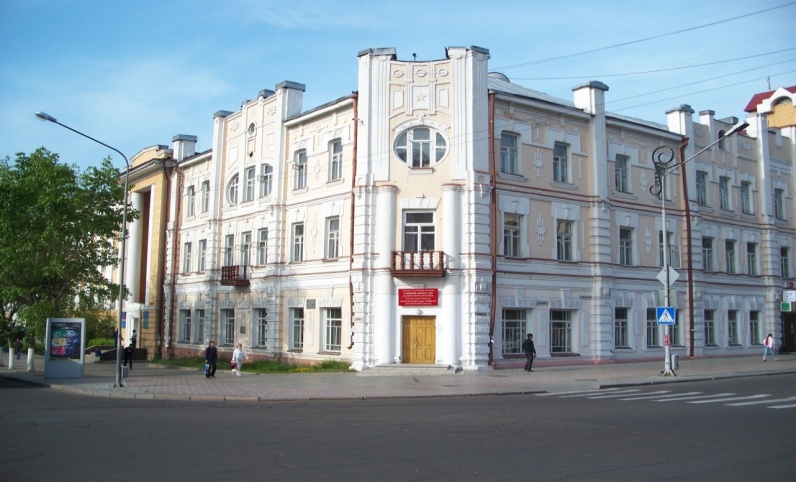 Уважаемые коллеги!Кафедра перевода и межкультурной коммуникации Института филологии, иностранных языков и массовых коммуникаций Бурятского государственного университета имени Доржи Банзарова проводит 30 сентября – 01 октября 2020 г. пленарную часть Всероссийской научно-практической онлайн-конференции «Экология. Коммуникация. Перевод», посвященной 15-летию кафедры перевода и межкультурной коммуникации и 60-летию факультета иностранных языков Бурятского госуниверситета. Приглашаем послушать пленарные выступления почетных гостей – ведущих ученых отрасли из разных регионов страны (ссылка будет дана 29.09.20). Председатель оргкомитета конференции – зав. кафедрой ПМК к.п.н., доцент Бохач Нина Александровна.Организатор и модератор пленарного этапа онлайн-конференции – д.ф.н., проф. Дашинимаева Полина Пурбуевна.Для заочного участия во втором этапе конференции и опубликования материалов в электронном сборнике приглашаются лингвисты, переводчики, специалисты, осуществляющие и планирующие осуществлять межкультурную коммуникацию. До 20 октября 2020 г. осуществляется прием материалов по адресу pmkifmk@yandex.ru по следующим разделам:Онтология перевода с позиции экологии коммуникацииДидактический аспект экологии моно- и межкультурной коммуникацииСоциокультурный и социолингвистический аспекты экологии коммуникацииТребования к оформлению материалаСведения об авторе. На первой странице справа строчными буквами жирным шрифтом 14, указываются инициалы и фамилия автора (авторов). Под ним без пропуска строчными буквами, жирным шрифтом – название учебного заведения, город, страна. Оформление заголовков. Через один интервал – название статьи прописными буквами (жирный шрифт) по центру. Через 1 интервал название статьи, аннотация (105-120 слов) и ключевые слова (5-7) на русском и английском языках. Далее через один интервал дается текст статьи. ОбразецУДКДоржиева Валентина Дармаевна Бурятский государственный университет имени Доржи БанзароваУлан-Удэ, Российская Федерацияdorzhieva@bsu.ru ЭКОЛОГИЯ СРЕДСТВ КОММУНИКАЦИИ: МОДЕЛИРОВАНИЕ ЯЗЫКА ПЕРЕВОДА Аннотация. 105 – 120 слов.Ключевые слова: 5 – 7 слов.Dorzhieva Valentina DarmaevnaBanzarov Buryat State UniversityUlan-Ude, Russian Federation dorzhieva@bsu.ru ECOLOGY OF COMMUNICATION MEANS VS. TARGET LANGUAGE MODELING Abstract. 105-120 wordsKeywords: 5-7 wordsТекст статьи. Текст статьи, «цитата» [Иванов, 2012, с. 12]. ЛитератураБелозерова Н.Н. Мир реальный и мир виртуальный: две экологические системы? Тюмень : Изд-во ТюмГУ, 2010. 252 с.Гавриленко Н. Н. Интегративная модель обучения переводу [Электронный ресурс]. URL: http://www.gavrilenko-nn.ru/didactics/662/ (дата обращения : 11.10.2014).Горшкова В. Е. «Муки переводческие»: слово В. Распутина в переложении на французский язык // Русский язык в современном мире: традиции и инновации в преподавании русского языка как иностранного: материалы международной научно-практической конференции.  Москва-Салоники, 2009. С. 178–183.Snell-Hornby M. Translation studies. An integrated approach. Amsterdam : John Benjamins, 1995. 170 p.Объем статьи – от 6 до 10 страниц (с учетом перевода необходимых сведений на английский язык). Шрифт – Times New Roman. Размер бумаги – А4. Поля – все по 2 см. Размер шрифта (кегль) – 14. Абзацный отступ – 1,25 см. Междустрочный интервал – полуторный (1,5). Межсловный пробел – один знак. Переносы – автоматические (не вручную). Выравнивание текста – по ширине. Допустимые выделения – курсив, полужирный. Дифференциация дефиса и тире. Одинаковое начертание кавычек. Отсутствие пробелов между абзацами. Неиспользование буквы ё.В конце статьи после списка литературы даются на русском и английском языке сведения об авторе: место работы (учебы), ученая степень, звание, должность, контактная информация (телефон, электронный адрес). P.S. Оргкомитет оставляет за собой право отклонять материалы, не соответствующие проблематике конференции и требованиям к оформлению.30 сентября  (Северо-Восточная сессия)14.00 – 14.30 (9.00 – 9.30 мск) Приветствие участников конференции:ректор Бурятского госуниверситета д.т.н., профессор Мошкин Николай Ильич; директор Института филологии, иностранных языков и массовых коммуникаций к.ф.н., доцент Семенова Эржэна Васильевна;зав. кафедрой ПМК к.п.н., доцент Бохач Нина Александровна, г. Улан-Удэ14.30 – 15.00 (9.30 – 10.00 мск) «О кафедре-юбиляре и вопросах ремесла устами подельника» д.ф.н., профессор Каплуненко Александр Михайлович, Иркутский государственный университет, г. Иркутск15.00 – 15.30 (10.00 – 10.30 мск) «Методология межкультурной коммуникации vs. экология мышления» д.ф.н., профессор Дашинимаева Полина Пурбуевна, г. Улан-Удэ15.30 – 16.00 (10.30 – 11.00 мск) «Экология межкультурного взаимодействия (на материале современного французского кино)» д.ф.н., профессор Горшкова Вера Евгеньевна, Иркутский государственный университет, г. Иркутск16.00 – 16.30 (11.00 – 11.30 мск) «Гармония природы в гармонии перевода: как переводить тексты для экотуризма» к.ф.н., доцент Цыремпилон Алина Олеговна, Бурятский госуниверситет, г. Улан-Удэ16.30 – 17.00 (11.30 – 12.00 мск) «Голоса Сибири в мировом культурном контексте: что «слышат» читатели переводов» к.ф.н., профессор, руководитель Красноярского регионального отделения СПР Разумовская Вероника Адольфовна, г. Красноярск17.00 – 17.30 (12.00 – 12.30 мск) «Эко-логика перевода и другие его счастливые синергии» д.ф.н., профессор Куницына Евгения Юрьевна, Иркутский государственный университет, г. Иркутск17.30 – 18.00 (12.30 – 13.00 мск) «Экология в переводе как фактор сохранения родного языка» к.ф.н., доцент Манчурина Лидия Егоровна, Северо-Восточный федеральный университет, к.ф.н., доцент Васильева Акулина Александровна,  Северо-Восточный федеральный университет, г. Якутск18.00 – 18.30 (13.00 – 13.30 мск) «Мода vs межкультурная коммуникация в эпоху глобализации (транслатологический аспект)» к.ф.н., доцент, зав. кафедрой перевода и переводоведения Щурик Наталья Викторовна, Иркутский государственный университет, г. Иркутск1 октября (Северо-Западная сессия)19.00 – 19.30(14.00 – 14.30 мск) «Переводческая деятельность как объект лингводидактического исследования» д.п.н., к.ф.н., профессор Поршнева Елена Рафаэльевна, Нижегородский государственный лингвистический университет им. Н.А. Добролюбова, г. Нижний Новгород 19.30 – 20.00 (14.30 – 15.00 мск) «Перевод в контексте экологии языка, культуры и коммуникации» к. культурологии Иванова Ольга Юрьевна, президент СПР, научный руководитель Института гуманитарных технологий, Российский Новый университет, г. Москва 20.00 – 20.30 (15.00 – 15.30 мск) «Преадаптивность в дидактике перевода» д.п.н., профессор, руководитель Школы «Дидактика перевода» Гавриленко Наталья Николаевна, Российский университет Дружбы народов, г. Москва20.30 – 21.00 (15.30 – 16.00 мск) «Интерактивные модели коммуникации через перевод внутри России» к.ф.н., профессор, директор Санкт-Петербургской высшей школы перевода при РГПУ им. А.И. Герцена; руководитель Стратегического центра развития переводческого образования в России при РАО Алексеева Ирина Сергеевна, г. Санкт-Петербург21.00 – 21.30 (16.00 – 16.30 мск) «Лингвистическая экология арктического и субарктического регионов России: проблемы перевода и межкультурного диалога» к.ф.н., доцент, зав. кафедрой перевода, председатель Якутского регионального отделения СПР, Северо-Восточный федеральный университет Находкина Алина Александровна, г. Якутск 21.30 – 22.00 (16.30 – 17.00 мск) «Экология в методологии и педагогике перевода» д.п.н., зав. кафедрой иностранных языков, лингвистики и перевода Аликина Елена Вадимовна, Пермский национальный исследовательский политехнический университет, д.ф.н., профессорКушнина Людмила Вениаминовна, Пермский национальный исследовательский политехнический университет, г. Пермь22.00 – 22.30 (17.00 – 17.30 мск) «Поэтика заглавий литературно-художественных произведений и вопросы их перевода в межкультурном коммуникативном пространстве» д.ф.н., академик Бранимир Чович, Панъевропейский университет, д.ф.н., профессор, декан филологического факультета Лариса Ивановна Чович, Панъевропейский университет, Республика Сербская, Босния и Герцеговина, г.Баня-Лука 22.30 – 23.00 (17.30 – 18.00 мск) «Несколько замечаний об экологичности коммуникации» д.ф.н., профессор Клюканов Игорь Энгелевич, Российский новый университет, г. Москва, Восточно-Вашингтонский университет, США23.00 – 23.30 (18.00 – 18.20 мск) Обсуждение результатов пленарного этапа, резюмирование. Дашинимаева Полина Пурбуевна 